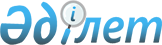 Об определении перечня должностей специалистов в области социального обеспечения, образования, культуры и ветеринарии являющимся гражданскими служащими и работающим в сельской местности, имеющих право на повышенные не менее чем на двадцать пять процентов должностные оклады и тарифные ставки по сравнению с окладами и ставками гражданских служащих, занимающихся этими видами деятельности в городских условиях за счет средств районного бюджета
					
			Утративший силу
			
			
		
					Постановление акимата Джангельдинского района Костанайской области от 11 апреля 2014 года № 97. Зарегистрировано Департаментом юстиции Костанайской области 25 апреля 2014 года № 4650. Утратило силу постановлением акимата Джангельдинского района Костанайской области от 17 августа 2015 года № 128     

 Сноска. Утратило силу постановлением акимата Джангельдинского района Костанайской области от 17.08.2015 № 128 (вводится в действие по истечении десяти календарных дней после дня его первого официального опубликования).      В соответствии со статьей 238 Трудового кодекса Республики Казахстан от 15 мая 2007 года, статьей 31 Закона Республики Казахстан от 23 января 2001 года "О местном государственном управлении и самоуправлении в Республике Казахстан" акимат Джангельдинского района ПОСТАНОВЛЯЕТ:



      1. Определить перечень должностей специалистов в области социального обеспечения, образования, культуры и ветеринарии, являющимся гражданскими служащими и работающим в сельской местности, имеющих право на повышенные не менее чем на двадцать пять процентов должностные оклады и тарифные ставки по сравнению с окладами и ставками гражданских служащих, занимающихся этими видами деятельности в городских условиях за счет средств районного бюджета согласно приложению.



      2. Признать утратившим силу постановление акимата от 10 декабря 2013 года № 236 "Об определении перечня должностей специалистов социального обеспечения, образования, культуры, работающих в сельской местности, имеющих право на повышенные не менее чем на двадцать пять процентов должностные оклады и тарифные ставки за счет средств районного бюджета" (зарегистрировано в Реестре государственной регистрации нормативных правовых актов под № 4396, опубликовано 21 января 2014 года в районной газете "Біздің Торғай").



      3. Контроль за исполнением настоящего постановления возложить на заместителя акима района Бидашева Д.С.



      4. Настоящее постановление вводится в действие по истечении десяти календарных дней после дня его первого официального опубликования.      Аким района                                А. Кенжегарин      СОГЛАСОВАНО:      Секретарь Джангельдинского

      районного маслихата

      _________________ С. Нургазин

Приложение        

к постановлению акимата  

от 11 апреля 2014 № 97    Перечень

должностей специалистов в области

социального обеспечения, образования,

культуры и ветеринарии, являющимся гражданскими

служащими и работающим в сельской местности, имеющих право

на повышенные не менее чем на двадцать пять процентов

должностные оклады и тарифные ставки по сравнению

с окладами и ставками гражданских служащих,

занимающихся этими видами деятельности

в городских условиях за счет средств

районного бюджета

      1. Должности специалистов социального обеспечения:



      1) социальный работник по уходу.



      2. Должности специалистов образования:



      1) директор школы;



      2) заместитель директора по учебной работе;



      3) заместитель директора по воспитательной работе;



      4) заведующий интернатом;



      5) Руководитель дошкольного государственного учреждения и казенного предприятия;



      6) учителя всех специальностей;



      7) социальный педагог;



      8) педагог-психолог;



      9) педагог дополнительного образования;



      10) педагог-организатор;



      11) воспитатель;



      12) музыкальный руководитель;



      13) старший вожатый, вожатый;



      14) инструктор по физической культуре;



      15) методист;



      16) медицинская сестра;



      17) заведующий библиотекой;



      18) библиотекарь;



      19) логопед;



      20) преподаватель-организатор по начальной военной подготовке;



      21) хореограф;



      22) мастер производстенной обучения.



      3. Должности специалистов культуры:



      1) директор;



      2) культорганизатор;



      3) художник;



      4) библиотекарь; 



      5) артист;



      6) режиссер;



      7) методист;



      8) библиограф;



      9) художественный руководитель;



      10) хореограф;



      11) механик.



      4) Должности специалистов ветеринарии:



      1) ветеринарный врач;



      2) ветеринарный фельдшер.
					© 2012. РГП на ПХВ «Институт законодательства и правовой информации Республики Казахстан» Министерства юстиции Республики Казахстан
				